St. Isidore the Farmer Catholic Church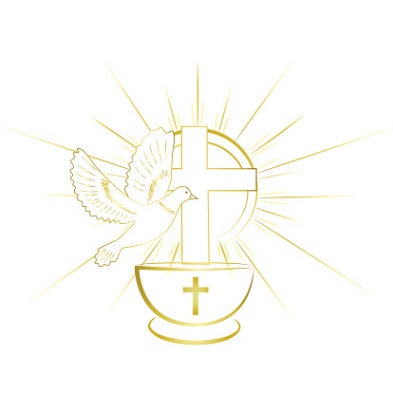 14414 St. Isidore WayOrange, VA 22960540-672-4933Registration for BaptismName of Child (First, Middle, Last): ______________________________________________Residence:  _________________________________________________________                _________________________________________________________                _________________________________________________________
Phone: _________________________________________________Child’s Date of Birth: _____________________________________Child’s Place of Birth (city, state): ______________________________________________Father’s Full Name (First, Middle, Last): ____________________________________________Religion of Father: ____________________________________Mother’s Full Name (First, Middle, Maiden Name): _________________________________________________________________Religion of Mother: _____________________________________________Were Parents Married by a Catholic Priest?  ________________Godfather (First and Last Name):  ______________________________________________Is Godfather Catholic?  _____________Godmother (First and Last Name): ________________________________________________Is Godmother Catholic?  ______________Is either Godparent represented by Proxy?  _____________Name of Proxy:  ______________________________________________Was the child privately baptized?   ________________Was the child adopted?  ________________